EDUCATION:B.E. Agricultural Engineering, Tamil Nadu  Agriculture University, Coimbatore,Tamil Nadu, IndiaADDITIONAL COURSEWORK/TRAININGSTraining Program:START and SHARP. Quality ManagementParsons site hazard recognitionseminar, and Parsons safety training program.LANGUAGESEnglish, TamilBasic Arabic,Basic Hindi, MalayalamCOMPUTER/SOFTWARE SKILLS MS Office, MS Word, Windows Excel, MS PowerPoint, Internet,Auto-Cad Bentley Micro Station V8iEXPERIENCE PROFILE25+ years experienced in the field of Irrigation Design engineering in Water Pressurized Mainline such as uPVC pipes and HDPE pipes design, Friction loss calculation of Mainlines & Sub main lines.Design & drawing of Automatic Irrigation systems and Decoder Controller systems.Extensive knowledge and experience in the execution of civil, infrastructure, building, landscape and irrigation works. Understanding of planting design and Sustainability certifications (Estidama) within the GCC region to ensure appropriate use of irrigation systems.Review of Contractor's Shop drawings, Material submittals, Method statements and As-builts as delegated by client.Provide support to the project department and field engineering to resolve contractor technical queries and resultant field changes, where required prepare technical clarifications to the tendered design to suit specific on-site construction and co-ordination issues.Review of Permit To Work (PTW) documents including method of statements and Risk Assessment in co-ordination with HSE.Attending Material Inspection Request (MIR) raised by contractor and verifying material if is as per approved material / project specifications.Review of Irrigation & Firefighting Pump station Shop drawings as delegated by Client.Construction activities on MEP design & Contract specifications for all hydrological aspects relating to an irrigation system including pump, filter, pressure vessel sizing etc, mainline, secondary and tertiary pipe networks, controller designCoordinate with Client's/Authority for approval of Design NOC and Shop DrawingsMonitoring new Construction activities of Irrigation Primary Networks and Distribution Networks & it’s related Landscaping activities/worksMonitoring site activities such as Installation, Execution and Maintenance of Landscape & Irrigation works. Materials Takes off, Bill of Quantities and Cost estimates, Program of Irrigation works and so on.Preliminary concept designs preparation and presentation to the client requirement.Coordination with all Consultant/Contractors for Irrigation related Taking over the projectHanding over inspection of Expo2020 all Irrigation related projects as a representative of Dubai Municipality General civil site work: Industrial, commercial indoor and outdoorSoftware familiarity: MS word office, Windows Soft wares, internet software, AutoCAD and Micro station, Scanning software and others.PROJECT EXPERIENCE:IRRIGATION COORDINATION ENGINEER – DUBAI EXPO 2020   SITEWIDE INFRASTRUCTURE PROJECTS      Approved by Dubai Municipality - Irrigation Section                     Since January’ 2018 up to April 2022.      PARSONS INTERNATIONAL LTD., Dubai.PROJECTS ON:Package 60-001-Village InfrastructurePackage 60-004 – Event InfrastructurePackage 60-005 – Village supporting InfrastructureC-38 Parks Principal responsibilities of the Engineer :Coordinate and minute all Pre-construction Meetings related to the respective fields.Coordinate and liaise with Dubai Municipality Representatives as well as the contractor regarding construction approvals, design changes as necessary.Coordination and arrangement of meetings with other Ministries, Consultants and other Contractors related to the works.Monitor material submissions and approvals. Update Materials Schedule to mitigate any construction delays.Monitor construction activities of Irrigation Networks Mainline, Irrigation Chambers such as Electrical Actuated Butterfly valve, Air Valves, Washout valves and Future Connection valves & its mechanical accessories, Pull boxes & cable conduits works and Road crossing Duct works.Inspection & Approval of Pressure Test for Irrigation Network as per Authority standard & Specification.Inspection and Approval for Installation of Solenoid valve assembly and Decoder & Two wire Control cable for Decoder system.Final Leak Proof Test for whole Irrigation Networks at a time as per Client/Authority standard & specification prior to Handing over to Client/Authority.Monitoring Construction activities of Pumps & It’s related Mechanical works and inspection of Irrigation & Firefighting Pump room installation as delegated by Client.Inspection of Logic of operation for Pump works prior of Client inspectionMonitor construction inspections, surveying and testing requests for respective disciplines.Monitoring construction of works as per the scheduled approved programReview contractor’s Shop Drawings, Material submittals and Method statement as delegated by client.Providing support to the project department and field engineering to resolve contractor technical queries and resultant field changes, where required prepare technical clarifications to the tendered design to suit specific on-site construction and co-ordination issues.Review of Permit To Work (PTW) documents including method of statements and Risk Assessment in co-ordination with HSE.Attending Material Inspection Request (MIR) raised by contractor and verifying material if is as per approved material / project specifications.Monitor the status of all works for approvals, to ensure accuracy.Review and/or prepare Minutes of Meetings.Coordinate and monitor all inspections, testing and materials reconciliation during commissioning of newly constructed work.Review of As-built drawings together with respective Inspectors and Surveyors.Inspection of Final Handing over for Irrigation Construction activities of Project works prior to Client inspection.Review of Operation and Maintenance Manuals prior to client/Authority approval.Handing over/Taking over inspection in EXPO 2020 all Irrigation related projects as a client/DM representative.Inspection and Approval of TSE line Tie-in connection to all countries IP plots pavilions as per request of Expo Authority.                           IRRIGATION DESIGN ENGINEER             Since April’ 2013 up to September 2017.            PARSONS INTERNATIONAL LTD., Dubai.                                                                    Project Done on:  1. Several Projects with Road &Transport Authority (RTA), Dubai.2. EMAAR Properties Development Projects3. MEERAS Development ProjectsPrincipal responsibilities of the Engineer :Design, drawing and proposal for Automatic Irrigation enhancement on the project.BOQ take off for Irrigation designed drawings.Preparation of flow calculation chart and Irrigation valve schedule.Coordinate and liaise with Client representatives as well as the contractor regarding construction approvals, design changes as necessary.Coordinate and arrange meetings with other Ministries, Consultants and other Contractors related to the works.Review and/or prepare Minutes of Meetings.Coordinate with Client for Design NOC approvalCONSTRUCTION SUPERVISION AT VARIOUS SITESR800/6A-Landscaping works of Interchange 1 on Sheikh                    Zayed Road.R881-2C -Comprehensive Improvements of parallel                    Roads – phase 2CAL MARJAN ISLAND – RAS AL KHAIMA, UAEAl Hamra View Development Project -  Landscaping Irrigation EngineerPrincipal responsibilities of the Engineer :Demonstrating extensive knowledge and experience in the execution of Infrastructure, Irrigation and Landscape works.Coordinate and minute all Pre-construction Meetings related to the respective fields.Coordinate and liaise with Client representatives as well as the contractor regarding construction approvals, design changes as necessary.Coordinate and arrange meetings with other Ministries, Consultants and other Contractors related to the works.Monitor material submissions and approvals. Update Materials Schedule to mitigate any construction delays.Monitor construction inspections, surveying and testing requests for respective disciplines.Monitoring construction of works as per the scheduled approved programReview contractor’s Shop Drawings as delegated by client.Review of Irrigation Pump Room Shop drawings as delegated by Client. Monitor the status of all works for approvals, to ensure accuracy.Review and/or prepare Minutes of Meetings.Coordinate and monitor all inspections, testing and materials reconciliation during commissioning of newly constructed work.Supervision to ensure that the project will be delivered on time and within budget according to the contract.Supervise the work of the site Engineers, Surveyors, Inspectors and all other disciplines working on the construction site.Assistant Resident Engineer- Irrigation           Since March 2012 up to March 2013         Ecoscape Agricultural Consultant, DubaiProject Site : R840-2 Landscape of Beautification of several                           Roads in Dubai.Principal responsibilities of the Engineer :Coordinate and minute all Pre-construction Meetings related to the respective fields.Coordinate and liaise with Client representatives as well as the contractor regarding construction approvals, design changes as necessary.Coordinate and arrange meetings with other Ministries, Consultants and other Contractors related to the works.Monitor material submissions and approvals. Update Materials Schedule to mitigate any construction delays.Monitor construction activities of Pump Room works and inspection of Pump room installation as delegated by Client.Inspection of Logic of operation for Pump works prior of Client inspectionMonitor construction inspections, surveying and testing requests for respective disciplines.Monitoring construction of works as per the scheduled approved programReview contractor’s Shop Drawings as delegated by client.Monitor the status of all works for approvals, to ensure accuracy.Review and/or prepare Minutes of Meetings.Coordinate and monitor all inspections, testing and materials reconciliation during commissioning of newly constructed work.Review of As-built drawings together with respective Inspectors and Surveyors.IRRIGATION DESIGN ENGINEER            Since November’ 2007 up to April 2011            PARSONS Overseas Limited, DubaiProject Done on:                                                        R659-11 Comprehensive Improvement of Sheikh               Zayed Road (Jumeira Lake Tower Interchange (I/C                  5.5)  R659-13 Sheikh Zayed Road Beautification(I/C 0 - 1)R777-4A Dubai Creek Crossing-Seventh Crossing                  (Bur Dubai Side)R800-1A Business Bay BridgeR800-3A Ras Al khor Crossing InterchangeR800-6 Ras Al khor CrossingR800-5 RAK Crossing-Double Decking of Doha RoadR829-4 Emirates Road-Airport I/CR881-1 Comprehensive Improvement of the Parallel Roads                                                                                   Contract-1DWTC(Dubai World Trade Centre) carpark ProjectABUDHABI PROJECTSSaadiyaat Island, AbudhabiRas Al Akhtar Project,AbudhabiMUSCAT, OMAN PROJECTSCetral corridor project,MuscatAl Ma’aridh Street Project,MuscatAl Kharijiya Street Project,MuscatPrincipal responsibilities of the Engineer :Design, drawing and proposal for Automatic Irrigation enhancement on the project.BOQ take off for Irrigation designed drawings.Preparation of flow calculation chart and Irrigation valve schedule.Coordinate and liaise with Client representatives as well as the contractor regarding construction approvals, design changes as necessary.Coordinate and arrange meetings with other Ministries, Consultants and other Contractors related to the works.Review and/or prepare Minutes of Meetings.Coordinate with Client for Design NOC approval Irrigation Engineer            Since April’2006 up to September’2007            Greenfields Agriculture Co. W.L.L., Kuwait.Projects : Execution and Maintenance of              Landscape &Irrigation in Garden District No. 7Irrigation Design Engineer cum Supervision            Since July 1999 up to 31st March’ 2006            House of Development for Agricultural Cont. Co.               W.L.L., Kuwait.Projects :Execution and Maintenance of Landscape and                                                   Irrigation in Garden District No.4     	: Motorways Projects for Maintenance of Landscape and                Irrigation Project.Responsibilities:Design, drawing and proposed irrigation enhancement on the project.Cost estimate and program of work.Preparing monthly Irrigation program and Monthly Irrigation progress report.Prepares material take off list for purchasing.Co-ordinate with Client and other General Organization in regards Project works.Obtaining works related NOC’s from Concerned Authorities.Preparing Irrigation controller program for automated system.Marking for Mainline, Excavation and installation of Irrigation pressure and non-pressure pipeline, such as HDPE and UPVC pipe, sprayers & sprinklersPreparation of Irrigation bid proposals and estimates, job closeouts and As-built.Oversees the supervision of Irrigation team, which includes work allocation, training and problem resolution.Motivate employees to achieve peak productivity and performance.Assist in the coordination of work between contractors when multiple contractors are on site.Be aware of and remain vigilant of all aspects of the construction activity at the assigned site. Respond with appropriate and necessary levels of action and supervision to meet quality expectations of the work in accordance with contract documents.Advice and assist on contract construction procedures and contractual matters as required.Coordinate permitting, approval and handover with the Project coordinator as needed to assist in smooth progress and completion of the work.Observe the safety procedures and in coordination with the site safety inspector, issue instructions, provide training and take necessary corrective action.Attends preliminary job site meetings.Monitor the work performed, and keep a log of materials and equipment incorporated in the work.Prepare and transmit site directives as necessary.Processes all paper works pertaining to projects, invoicing and guidelines. Agriculture Engineer            Since February 1995 up to January 1998          Saudi Maintenance Corporation (SIYANCO),            Riyadh, Saudi Arabia.Project: King Fahd Security College Project	    Maintenance of Landscaping & IrrigationResponsibilities:Design, Execution and Installation of Irrigation network such as pressure pipe lines, Drip, sprinkler & Sprayers etc.Overall Supervision responsibility of the project on site for the Maintenance of Landscape & Irrigation system.Regular Maintenance of College Stadium Football ground Lawn areas for eventsManual Pollination process for Date palm TreesManpower management, distribution of manpower, machineries & equipment to different location of the project site. Work allocation, Training and problem solvingRuns on site crews to assist with installation, repairs of Irrigation systems, Equipment’s and inspection of project sites.Attends preliminary jobs site meetings.Tracks and completes job within budget.Processes all paper work pertaining to projects.Reporting and coordination with Engineers of Ministry of Interior for the day-to-day activity and their approval of the monthly payment certificate.Executive Engineer - Sales Division            Since 1993 to January 1995          Agro Tech Irrigation Equipment’s, Salem,            Tamil Nadu, IndiaResponsibilities:Design, details, execution and Installation of drip & sprinkler Irrigation system.Evaluate & cost estimation of Irrigation system.Oversees the supervision of Irrigation team, which includes work allocation, training and problem resolution.Evaluate performance and makes recommendation for personal actions.Motivate employees to achieve peak productivity and performance.Runs on site crews to assist with installation, repairs and inspection of project sites.Works closely with sales team to estimate and create work orders.Responsible for material and equipment procurement required completing installation.  I hereby declare that all information in this resume is true and correct to the best of my knowledge and belief.                                                      With Regards,                                                      Ismail Naina Mohamed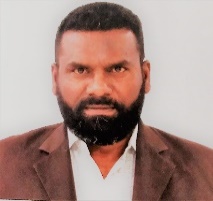 